OPORNÁ SÚSTAVA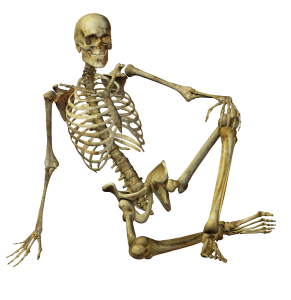 Funkčne súvisí s pohybovou sústavou – opornopohybová Svaly sú aktívna, hýbajúca časť Kosti – sú pasívna, hýbaná časťSpolupráca umožňuje : vzpriamenú postavu			    rôzne formy pohybuKostru tvorí 206 kostí rôzneho tvaru a veľkosti 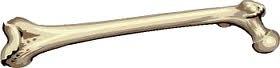 		              sú pevné (unesú telo)a ľahké (uľahčujú pohyb)			chránia vnútorné orgány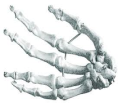 			určujú tvar tela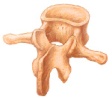 			určujú rozmery tela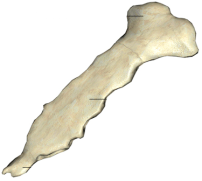 oporná sústava – orgán (kosť)- tkanivo (spojivové)Typy spojivového tkaniva: a)  chrupka – ( pevné a pružné tkanivo  ) odolná proti tlaku	 	  b)  väzivo – šľachy  odolné voči ťahu	  c)   kosť – pevná a pružná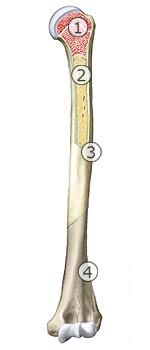 Kosť vzniká kostnatením chrupkového základu, dôležitý pre vývin je vitamín D a vápnikKosť tvoria : anorganické látky – soli vápnika a fosforu – dodávajú kosti pevnosť                         organické látky – bielkoviny – dodávajú kosti pružnosťv mladosti prevládajú organické látky - kosť sa rýchlejšie zahojí po úrazeStavba kosti :  hubovité kostné tkanivo – hlavice, konce kostí - trámčeky	kostná dreň – tvorba krvných buniek	 hutné kostné tkanivo – dlhé časti kostí + rastové chrupky	väzivová blana – okostica, krvné cievySpojenie kostí – pohyblivo – kĺbom (bedrový, ramenný, kolenný kĺb )                                                   Kĺbová hlavica, kĺbová jamka,  púzdro, maz                            – pevne – väzivom – švy na lebke                                          – chrupkou – pripojenie rebier na hrudnú kosť                                          – kostným tkanivom – zrastenie kostí ( krížová kosť)Rast kosti –  do šírky – z okostice                   –  do dĺžky – z rastovej chrupky	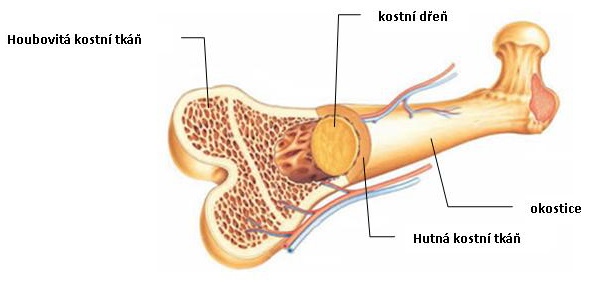 